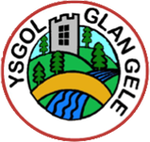     YSGOL GLAN GELE         Ffordd Y Morfa, Abergele, Conwy LL22 7NU                        Tel: 01745 823 584           Number of pupils: 228 full time + 74 Nursery    HEADTEACHERRequired for September 2023 or as soon as possible thereafter. Salary:  Group 2 (L10 - L16) £56,329 - £65,349 per annumThe School Governors wish to appoint an enthusiastic and committed individual to the post of Headteacher.The successful applicant will:have excellent management and leadership skillsbe an excellent classroom practitioner who is committed to the highest standards of teaching and learning with an inspirational vision for delivering the Curriculum for Waleshave the ability to collaborate and communicate effectively and skilfully with all staff, parents, governors and other agencies involved with the schoolThe ability to communicate through the medium of Welsh is desirable but not essential for this post.Because of the nature of the post the successful applicant will besubject to a disclosure by the Disclosure and Barring ServiceCandidates are welcome to contact the Chair of Governors Mr. J. Maclennan 07903 328 655 for further information regarding the post. Visits to school are welcomed please contact school 01745 823 584 (please ask for Emma Shiland)To apply for this vacancy, please visit www.conwy.gov.uk/jobs to apply online.Please note the authority no longer issues application forms and does not accept CVs.Closing date:  Midnight, Wednesday 26th April 2023Conwy is committed to safeguarding - qualifications and references will be verifiedIf not informed within 3 weeks of the closing date, candidates must assume they have not been shortlisted for interview and will therefore not be notified in writing.In promoting equal opportunities Conwy welcomes applicants from all sections of the community.  All disabled applicants who meet the essential job requirements will be guaranteed an interview.   YSGOL GLAN GELE     Ffordd Y Morfa, Abergele, Conwy LL22 7NU                   Ffôn: 01745 823 584         Nifer ar y gofrestr:  llawn amser 228 +  74 Meithrin      PENNAETHI ddechrau Medi 2023 neu cyn gynted â phosibl wedi hynny.Cyflog:  Grŵp 2  (L10 - L16) £56,329 - £65,349 y flwyddynDymuna’r llywodraethwyr benodi unigolyn brwdfrydig ac ymroddedig i fod yn bennaeth yr ysgol. Bydd gan yr ymgeisydd llwyddiannus:nodweddion rheoli ac arweinyddiaeth rhagorolbod yn ymarferydd dosbarth rhagorol sydd wedi ymrwymo i’r safonau uchaf o addysgu a dysgu gyda gweledigaeth ysbrydoledig ar gyfer cyflwyno’r Cwricwlwm i Gymruy gallu i gydweithio a chyfathrebu yn effeithiol ac yn fedrus gyda’r holl staff, rhieni, llywodraethwyr ac asiantau eraill sy’n ymwneud â’r ysgolMae'r gallu i gyfathrebu trwy gyfrwng y Gymraeg yn ddymunol ond nid yn hanfodol ar gyfer y swydd hon.Oherwydd natur y swydd bydd yr ymgeisydd llwyddiannusyn cael archwiliad gan y Gwasanaeth Datgelu a GwaharddMae croeso i ymgeiswyr gysylltu â Chadeirydd y Llywodraethwyr Mr. J. Maclennan (07903 328 655) am ragor o wybodaeth am y swydd.Croesewir ymweliadau â’r ysgol, cysylltwch â’r ysgol 01745 823 584 (gofynnwch am Emma Shiland)I wneud cais am y swydd hon, ewch i www.conwy.gov.uk/swyddi i lenwi cais ar lein.Noder nid yw’r awdurdod yn cyhoeddi ffurflenni cais ac nid yw’n derbyn CV.Dyddiad cau:  Hanner nos, Dydd Mercher 26 Ebrill 2023Mae Conwy wedi ymrwymo i ddiogelu - bydd cymwysterau a geirdaon yn cael eu gwirio.Os na fyddwch yn cael gwybod o fewn 3 wythnos wedi’r dyddiad cau eich bod ar restr fer ar gyfer cyfweliad, rhaid i chi gymryd yn ganiataol na fyddwch yn cael cyfweliad.  Ni fyddwch yn cael gwybod hynny ar bapur.Wrth fynd ati i hyrwyddo cyfle cyfartal, mae Conwy yn croesawu ymgeiswyr o bob rhan o’r gymuned.  Bydd pob ymgeisydd anabl sy’n diwallu gofynion hanfodol swydd yn cael cyfweliad.